Zgłoszenie do uczestnictwa w konkursie 
„Na kulinarnym szlaku wschodniej Polski”,
w dniu 1.08.2021r. w Baszni Dolnej w Kresowej Osadzie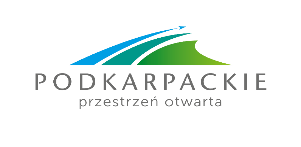 Zgłoszenie do uczestnictwa w konkursie „Na kulinarnym szlaku wschodniej Polski”, 
należy przesłać na formularzu w terminie do dnia 20 lipca 2021r. Zgoda na przetwarzanie danych osobowychWyrażam zgodę na przetwarzanie przez Marszałka Województwa Podkarpackiego 
z siedzibą al. Łukasza Cieplińskiego 4, 35-010 Rzeszów (organizatora) moich danych osobowych w postaci: imienia i nazwiska, adresu, numeru telefonu, adresu email oraz wizerunku, w celu wzięcia udziału w konkursie pn. „Na kulinarnym szlaku wschodniej Polski”, który odbędzie się w dniu 1 sierpnia 2021 roku w Baszni Dolnej.…………………………………………            (czytelny podpis)Oświadczam, że zgodnie z art. 81 ust. 1 ustawy o prawie autorskim i prawach pokrewnych z 4 lutego 1994 r. (Dz.U. t. j. z 2017 r., poz. 880 z późn. zm.) wyrażam zgodę na nieodpłatne rozpowszechnienie mojego wizerunku w mediach zewnętrznych w związku z realizacją konkursu pn. „Na kulinarnym szlaku wschodniej Polski”, w tym prowadzenia działań promocyjnych.……………………………………………            (czytelny podpis)Klauzula informacyjnaWypełniając obowiązek informacyjny wynikający z art. 13 ust. 1 i ust. 2 Rozporządzenia Parlamentu Europejskiego i Rady (UE) 2016/679 z dnia 27 kwietnia 2016 r. w sprawie ochrony osób fizycznych w związku z przetwarzaniem danych osobowych i w sprawie swobodnego przepływu takich danych oraz uchylenia dyrektywy 95/46/WE (ogólne rozporządzenie o ochronie danych) (Dz.U.UE.L.2016.119.1), dalej jako RODO – w związku z pozyskiwaniem od Państwa danych osobowych w postaci imienia i nazwiska, adresu, numeru telefonu, adresu email oraz wizerunku informujemy, że :Administratorem Pani/Pana danych osobowych jest Marszałek Województwa Podkarpackiego 
z siedzibą w 35-010 Rzeszów, al. Łukasza Cieplińskiego 4.Kontakt z Inspektorem Ochrony Danych - iod@podkarpackie.pl, telefonicznie 17 747 67-09, listownie na adres Urzędu Marszałkowskiego Województwa Podkarpackiego, kontakt osobisty w siedzibie Urzędu przy al. Łukasza Cieplińskiego 4 w Rzeszowie.  Pani/Pana dane osobowe przetwarzane będą w celu realizacji zadań wynikających z art. 6 ust. 1 lit. a - ogólnego rozporządzenia o ochronie danych osobowych z dnia 27 kwietnia 2016 r.Pani/Pana dane osobowe przechowywane będą przez okres określony przepisami prawa dot. archiwizacji.Pani/Pana dane osobowe będą przetwarzane przez upoważnione w Urzędzie osoby. Odbiorcami Pani/Pana danych osobowych będą wyłącznie osoby uprawnione do uzyskania danych osobowych na podstawie przepisów prawa.  Pani/Pana dane osobowe są obowiązkowe i umożliwią realizację zadań wynikających z obowiązku zawartego w przepisach powszechnie obowiązujących, dla potrzeb niezbędnych do prawidłowej realizacji zadania pn. „Na kulinarnym szlaku wschodniej Polski”, który odbędzie się w dniu 1 sierpnia 2021r., w Baszni Dolnej.Przysługuje Pani/Pan prawo do: żądania od administratora dostępu do danych osobowych, prawo do ich sprostowania, usunięcia lub ograniczenia przetwarzania, prawo do wniesienia sprzeciwu wobec przetwarzania, prawo do przenoszenia danych, prawo do cofnięcia zgody w dowolnym momencie. Ma Pani/Pan prawo wniesienia skargi do Prezesa Ochrony Danych Osobowych (adres: ul. Stawki 2, 
00-193 Warszawa). Pani/Pana dane będą poddane zautomatyzowanym procesom związanym z podejmowaniem realizacji zadań, w tym profilowaniu. Pani/Pana dane nie będą przekazane odbiorcy w państwie trzecim lub organizacji międzynarodowej.W dowolnym momencie przysługuje Pani/Panu prawo do wycofania zgody na przetwarzanie Pani/Pana danych osobowych. Cofnięcie zgody nie będzie wpływać na zgodność z prawem przetwarzania, którego dokonano na podstawie zgody przed jej wycofaniem.Przesłanie wypełnionego formularza zgłoszeniowego jest równoznaczne z akceptacją warunków uczestnictwa.Nazwa firmy lub imię 
i nazwiskoNazwa firmy lub imię 
i nazwiskoNazwa firmy lub imię 
i nazwiskotelefonAdresAdrese-mailAdresKarta zgłoszenia do uczestnictwa w konkursie 
„Na kulinarnym szlaku wschodniej Polski”Karta zgłoszenia do uczestnictwa w konkursie 
„Na kulinarnym szlaku wschodniej Polski”Karta zgłoszenia do uczestnictwa w konkursie 
„Na kulinarnym szlaku wschodniej Polski”Karta zgłoszenia do uczestnictwa w konkursie 
„Na kulinarnym szlaku wschodniej Polski”Karta zgłoszenia do uczestnictwa w konkursie 
„Na kulinarnym szlaku wschodniej Polski”Karta zgłoszenia do uczestnictwa w konkursie 
„Na kulinarnym szlaku wschodniej Polski”Karta zgłoszenia do uczestnictwa w konkursie 
„Na kulinarnym szlaku wschodniej Polski”Karta zgłoszenia do uczestnictwa w konkursie 
„Na kulinarnym szlaku wschodniej Polski”Karta zgłoszenia do uczestnictwa w konkursie 
„Na kulinarnym szlaku wschodniej Polski”Kategoria: (właściwe zakreślić wstawiając X)„Najlepszy produkt tradycyjny wschodniej Polski”„Najatrakcyjniejsze stoisko”Kategoria: (właściwe zakreślić wstawiając X)„Najlepszy produkt tradycyjny wschodniej Polski”„Najatrakcyjniejsze stoisko”Kategoria: (właściwe zakreślić wstawiając X)„Najlepszy produkt tradycyjny wschodniej Polski”„Najatrakcyjniejsze stoisko”Kategoria: (właściwe zakreślić wstawiając X)„Najlepszy produkt tradycyjny wschodniej Polski”„Najatrakcyjniejsze stoisko”Opis działalności firmy/gospodarstwa/KGW/Stowarzyszenia (tu proszę podać rmacje 
o posiadanych wyróżnieniach, certyfikatach, areale upraw, osiągnięciach, innowacjach itp.)Opis działalności firmy/gospodarstwa/KGW/Stowarzyszenia (tu proszę podać rmacje 
o posiadanych wyróżnieniach, certyfikatach, areale upraw, osiągnięciach, innowacjach itp.)Produkty wytwarzane/ przetwarzane 
w Państwa firmie/gospodarstwie/ KGW/Stowarzyszeniu lub oferta usługProdukty wytwarzane/ przetwarzane 
w Państwa firmie/gospodarstwie/ KGW/Stowarzyszeniu lub oferta usługPowierzchnia własnego stoiska/namiotu (brak podania danych wyklucza z konkursu)Szerokość  …………………        Długość (front do klienta) ………………………………Powierzchnia własnego stoiska/namiotu (brak podania danych wyklucza z konkursu)Szerokość  …………………        Długość (front do klienta) ………………………………Powierzchnia własnego stoiska/namiotu (brak podania danych wyklucza z konkursu)Szerokość  …………………        Długość (front do klienta) ………………………………Powierzchnia własnego stoiska/namiotu (brak podania danych wyklucza z konkursu)Szerokość  …………………        Długość (front do klienta) ………………………………Powierzchnia własnego stoiska/namiotu (brak podania danych wyklucza z konkursu)Szerokość  …………………        Długość (front do klienta) ………………………………Powierzchnia własnego stoiska/namiotu (brak podania danych wyklucza z konkursu)Szerokość  …………………        Długość (front do klienta) ………………………………Powierzchnia własnego stoiska/namiotu (brak podania danych wyklucza z konkursu)Szerokość  …………………        Długość (front do klienta) ………………………………Powierzchnia własnego stoiska/namiotu (brak podania danych wyklucza z konkursu)Szerokość  …………………        Długość (front do klienta) ………………………………Powierzchnia własnego stoiska/namiotu (brak podania danych wyklucza z konkursu)Szerokość  …………………        Długość (front do klienta) ………………………………Zapotrzebowanie na prąd (właściwe zakreślić wstawiając X)TAK               (proszę podać przybliżoną moc urządzenia………………..)                  NIEZapotrzebowanie na prąd (właściwe zakreślić wstawiając X)TAK               (proszę podać przybliżoną moc urządzenia………………..)                  NIEZapotrzebowanie na prąd (właściwe zakreślić wstawiając X)TAK               (proszę podać przybliżoną moc urządzenia………………..)                  NIEZapotrzebowanie na prąd (właściwe zakreślić wstawiając X)TAK               (proszę podać przybliżoną moc urządzenia………………..)                  NIEZapotrzebowanie na prąd (właściwe zakreślić wstawiając X)TAK               (proszę podać przybliżoną moc urządzenia………………..)                  NIEZapotrzebowanie na prąd (właściwe zakreślić wstawiając X)TAK               (proszę podać przybliżoną moc urządzenia………………..)                  NIEZapotrzebowanie na prąd (właściwe zakreślić wstawiając X)TAK               (proszę podać przybliżoną moc urządzenia………………..)                  NIEZapotrzebowanie na prąd (właściwe zakreślić wstawiając X)TAK               (proszę podać przybliżoną moc urządzenia………………..)                  NIEZapotrzebowanie na prąd (właściwe zakreślić wstawiając X)TAK               (proszę podać przybliżoną moc urządzenia………………..)                  NIEPotwierdzam prawdziwość powyższych rmacji, w przypadku wybrania kandydatury deklaruję przygotowanie wystroju przyznanej powierzchni wystawienniczej w ramach organizowanego Konkursu. Ponadto zobowiązuję się do uczestnictwa w Konkursie przez cały okres trwania ekspozycji w dniu 1 sierpnia 2021r. Przyjmuję do wiadomości, że Urząd Marszałkowski Województwa Podkarpackiego w Rzeszowie zobowiązuje się jedynie do bezpłatnego zapewnienia miejsca wystawienniczego oraz oświadczam, iż nie będę przedstawiał żadnych roszczeń finansowych względem Urzędu Marszałkowskiego Województwa Podkarpackiego w Rzeszowie dotyczących innych kosztów związanych 
z moim udziałem w Konkursie „Na kulinarnym szlaku wschodniej Polski”, w dniu 1.08.2021r. w Baszni Dolnej w Kresowej Osadzie.Potwierdzam prawdziwość powyższych rmacji, w przypadku wybrania kandydatury deklaruję przygotowanie wystroju przyznanej powierzchni wystawienniczej w ramach organizowanego Konkursu. Ponadto zobowiązuję się do uczestnictwa w Konkursie przez cały okres trwania ekspozycji w dniu 1 sierpnia 2021r. Przyjmuję do wiadomości, że Urząd Marszałkowski Województwa Podkarpackiego w Rzeszowie zobowiązuje się jedynie do bezpłatnego zapewnienia miejsca wystawienniczego oraz oświadczam, iż nie będę przedstawiał żadnych roszczeń finansowych względem Urzędu Marszałkowskiego Województwa Podkarpackiego w Rzeszowie dotyczących innych kosztów związanych 
z moim udziałem w Konkursie „Na kulinarnym szlaku wschodniej Polski”, w dniu 1.08.2021r. w Baszni Dolnej w Kresowej Osadzie.Potwierdzam prawdziwość powyższych rmacji, w przypadku wybrania kandydatury deklaruję przygotowanie wystroju przyznanej powierzchni wystawienniczej w ramach organizowanego Konkursu. Ponadto zobowiązuję się do uczestnictwa w Konkursie przez cały okres trwania ekspozycji w dniu 1 sierpnia 2021r. Przyjmuję do wiadomości, że Urząd Marszałkowski Województwa Podkarpackiego w Rzeszowie zobowiązuje się jedynie do bezpłatnego zapewnienia miejsca wystawienniczego oraz oświadczam, iż nie będę przedstawiał żadnych roszczeń finansowych względem Urzędu Marszałkowskiego Województwa Podkarpackiego w Rzeszowie dotyczących innych kosztów związanych 
z moim udziałem w Konkursie „Na kulinarnym szlaku wschodniej Polski”, w dniu 1.08.2021r. w Baszni Dolnej w Kresowej Osadzie.Potwierdzam prawdziwość powyższych rmacji, w przypadku wybrania kandydatury deklaruję przygotowanie wystroju przyznanej powierzchni wystawienniczej w ramach organizowanego Konkursu. Ponadto zobowiązuję się do uczestnictwa w Konkursie przez cały okres trwania ekspozycji w dniu 1 sierpnia 2021r. Przyjmuję do wiadomości, że Urząd Marszałkowski Województwa Podkarpackiego w Rzeszowie zobowiązuje się jedynie do bezpłatnego zapewnienia miejsca wystawienniczego oraz oświadczam, iż nie będę przedstawiał żadnych roszczeń finansowych względem Urzędu Marszałkowskiego Województwa Podkarpackiego w Rzeszowie dotyczących innych kosztów związanych 
z moim udziałem w Konkursie „Na kulinarnym szlaku wschodniej Polski”, w dniu 1.08.2021r. w Baszni Dolnej w Kresowej Osadzie.data i podpis